MATEMATIKA ČETVRTAK 29.10.2020.LK-ZBROJI PRSTIMA I NAPIŠI REZULTAT.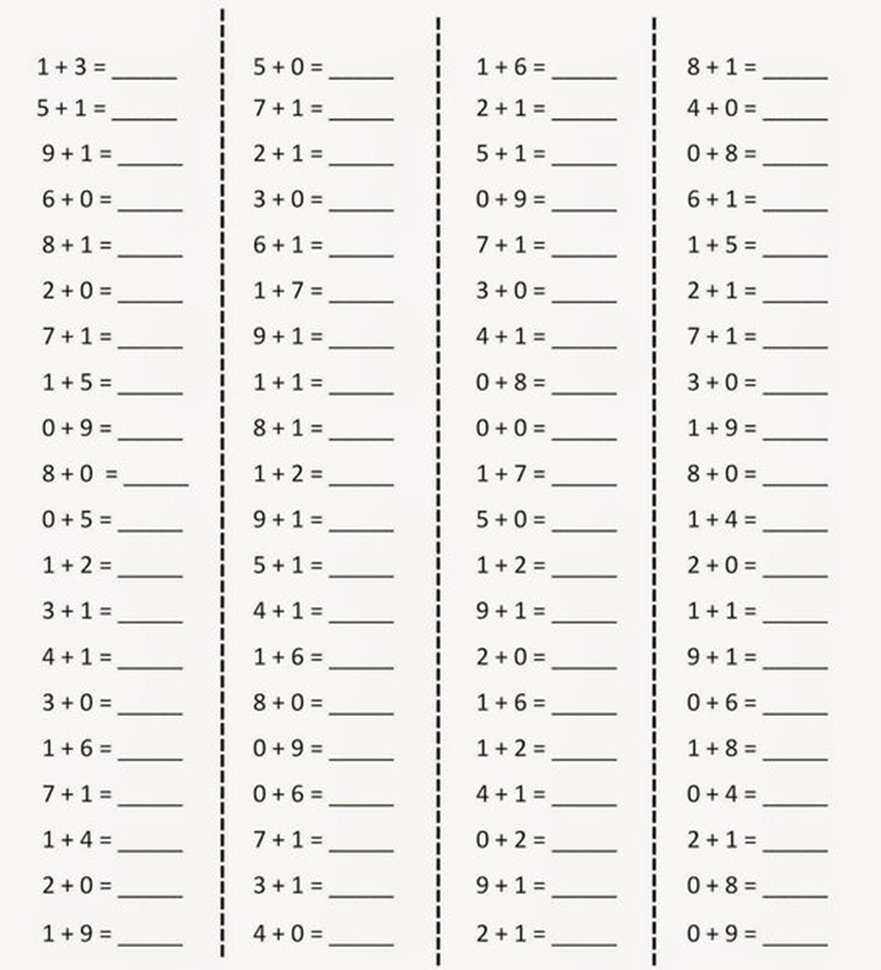 